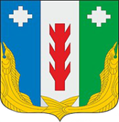 СОБРАНИЕ  ДЕПУТАТОВ ПОРЕЦКОГО МУНИЦИПАЛЬНОГО ОКРУГАЧУВАШСКОЙ РЕСПУБЛИКИРЕШЕНИЕСобрания депутатов первого созываот 29 сентября 2022 года № С-01/08с.Порецкое           В соответствии со статьей 41 Федерального закона от 06.10.2003 № 131-ФЗ «Об общих принципах организации местного самоуправления в Российской Федерации», Законом Чувашской Республики от 29 марта 2022 г. №  25 «О преобразовании муниципальных образований Порецкого района Чувашской Республики и о внесении изменений в Закон Чувашской Республики «Об установлении границ муниципальных образований Чувашской Республики и наделении их статусом городского, сельского поселения, муниципального района, муниципального округа и городского округа», Собрание депутатов Порецкого муниципального округа Чувашской Республики решило:1. Наделить Собрание депутатов Порецкого муниципального округа Чувашской Республики правами юридического лица.2. Определить:2.1. Организационно-правовая форма юридического лица – муниципальное казенное учреждение.2.2. Полное наименование юридического лица – Собрание депутатов Порецкого муниципального округа Чувашской Республики.2.3. Краткое наименование юридического лица - Собрание депутатов Порецкого муниципального округа.2.4. Место нахождения юридического лица – Чувашская Республика, с.Порецкое, ул. Ленина д. 3.3. Уполномочить председателя Собрания депутатов Порецкого муниципального округа Чувашской Республики  Васильева Леонида Григорьевича  осуществить предусмотренные законодательством юридические действия по регистрации Собрания депутатов Порецкого муниципального округа Чувашской Республики в качестве юридического лица.4.Финансирование расходов, связанных с регистрацией Собрания депутатов Порецкого муниципального округа Чувашской Республики, осуществлять за счет средств бюджета Порецкого района Чувашской Республики.5. Настоящее решение вступает в силу со дня его подписания.О наделении Собрания депутатов Порецкого муниципального округа Чувашской Республики правами юридического лицаПредседатель Собрания депутатов Порецкого муниципального округаЛ.Г.Васильев